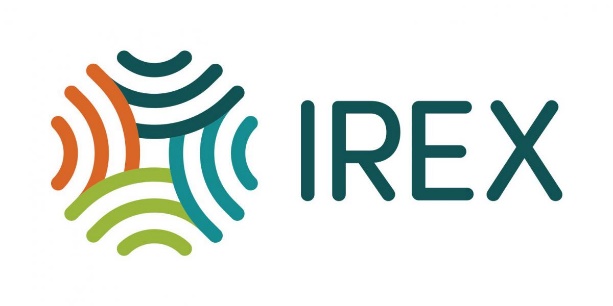 ЗАЯВКА НА АДМІНІСТРУВАННЯ ГРАНТІВ Профіль організаціїВкажіть, чи має організація власний сайт та чи присутня в соціальних мережах. Надайте посилання.Опишіть проектну діяльність організації. Які напрями діяльності організації? (не більше, аніж півсторінки А4)Вкажіть приблизну чисельність членів організації та/або волонтерів, які зможуть бути задіяними у цьому проекті.Досвід організаціїОпишіть досвід організації у адмініструванні грантів Опишіть досвід організації у роботі зі ЗМІ Вкажіть яким чином організація залучає аудиторію до своїх заходів та як сприятиме залученню додаткової аудиторії на заходи з патрульною поліцією МотиваціяОпишіть чому організація хоче взяти участь у проекті, а також бачення необхідності співпраці патрульної поліції та громади (не більше, аніж півсторінки А4)Назва проектуПОЛіС (Поліція і Спільнота), IREXНазва організаціїКонтактна особаАдреса, телефон, електронна поштаТермін виконання проекту20.09.2016 – 20.02.2017